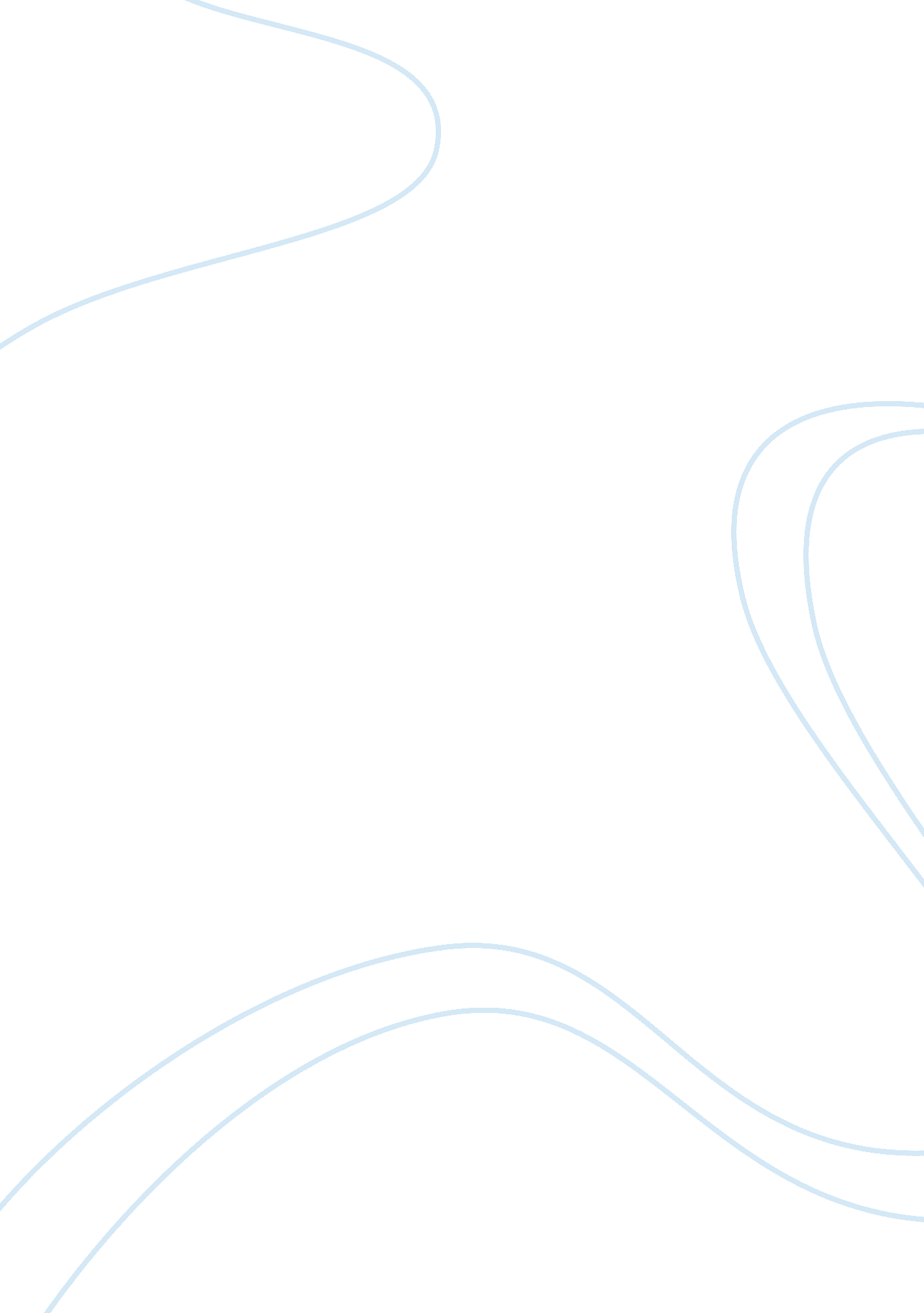 Efforts done by malaysian government in implementing national vision policy essay...Business, Management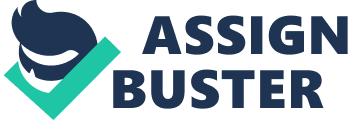 THE EFFORTS DONE BY GOVERNMENT TO IMPLEMENT NATIONAL VISION POLICY An order from government had been instructed in order to set up the implementation coordination machinery so that the aim of OPP3 will be achieved parallel with vision 2020. In order to fasten the process of planning, implementation and monitoring the project that need electronic report, the Project Monitoring System II under E-Government will be used. The monitoring aspect as well as the analytical policy evaluation and development project are important to ensure that government development plan will be implemented consistently at all level and eventually achieve the objectives of National Vision Policy. The implementation of OPP3 will begin with Eighth Malaysian Plan whereby it will emphasize on national development towards the year 2020. The implementation of development plan in the new era requires more effective implementation coordination machinery due to globalization and liberalization, as well as information communication technology (ICT). Therefore the main strategies that will be implemented through implementation coordination machinery to overcome the challenges faced by our country are as follow: a) Maintain the strong macroeconomics management and increase economic growth based on knowledge, for example k-economy; b) Strengthen the productivity growth through knowledge and skill of the workers as well as improving the research and development (R&D) and science and technology (S&T), for example k-workers, R&D; c) Coordinate programs and distribution strategies to ensure equal participation among ethnic groups, income level and territory, for example in distributing national wealth; d) Improve competitiveness by fastening the shift of the main economic sector the more efficient production process with more value-added, for example from agriculture sector to industrial sector; e) Widen the application of ICT in all economic sectors in order to accelerate the economic growth process, for example in agriculture sector in which it assists in term of R&D; f) Strengthen the human resources to ensure the human capital possess knowledge, technical skills and high thinking skills, for example training and seminars; g) Implement the total and integrated measurement in handling natural resources issues and environmental issues to maintain development, for example ‘ Cintai Sungai Kita’ campaign; h) Improve the quality of life through increasing the access to social services and develop the aesthetic aspect in life, for example give financial support for social programs; i) Cultivate the positive values and attitudes among citizens through education system, social and religious organization as well as media, for example the introduction of ‘ Kesedaran Sivik’ subject in schools. To ensure the implementation of NVP, government had introduced implementation coordination machinery and Project Monitoring System II. Both systems are important in order to achieve the objectives of NVP. A. Implementation Coordination Machinery The implementation coordination machinery consists of all level of government; federal, state and division. At Federal state, there are three main bodies that responsible in coordination of implementation of NVP: I. National Development Council It is the highest council that decides the policy and implementation strategies of national development projects. II. National Development Task Committee It is established to ensure all decision of National Development Committee is being implemented. It also responsible in handling issues and problems related to development projects. III. Ministry Level Development Committee It is established to ensure all National Development Council decisions are implemented at Ministry level. It also responsible in handling issues and problems related to development projects. At State level, there are two main bodies that responsible in coordination of implementation of NVP: I. State Development Council It is established to ensure all decisions made by National development Council and National Development Task Committee are being implemented at state level. It also responsible in handling issues and problems related to development projects. II. State Development Task CommitteeIt is established to ensure all decisions made by State Development Council are being implemented at state level. It also responsible in handling issues and problems related to development projects. At Division level, there is Division Development Task Committee. It is established to ensure all decisions made by State Development Council are being implemented at district level. It also responsible in handling issues and problems related to development projects. B. Project Monitoring System II (PMS II) Implementation coordination machinery of NVP will use PMS II as a main tool to monitor and coordinate the development projects. To ensure the objectives can be achieved, all the information in PMS II must be updated accurately at all time. 